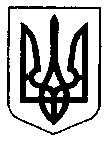 РІВНЕНСЬКА МІСЬКА РАДАВИКОНАВЧИЙ КОМІТЕТ	РІШЕННЯ		ПРОЄКТ______________________             м. Рівне		                №___________Про встановлення ТОВ «ЕнергозбереженняРівне» тарифу на виробництво тепловоїенергії на установках з використаннямальтернативних джерел енергії Керуючись підпунктом 2 пункту "а" статті 28, частиною першою статті 52, частиною шостою статті 59 Закону України «Про місцеве самоврядування в Україні», статтями 13 та 20 Закону України «Про теплопостачання», враховуючи середньозважені тарифи на теплову енергію, вироблену з використанням природного газу для потреб споживачів, розраховані Державним агентством з енергоефективності та енергозбереження України (затверджені 25.09.2023) та на підставі заяви ТОВ «Енергозбереження Рівне» від 25.09.2023 № 37, виконавчий комітет Рівненської міської ради ВИРІШИВ:1. Установити ТОВ «Енергозбереження Рівне» тариф на виробництво теплової енергії на установках з використанням альтернативних джерел енергії для потреб установ та організацій, що фінансуються з державного чи місцевого бюджету, у розмірі 2738,68 грн/Гкал (без ПДВ).2. ТОВ «Енергозбереження Рівне» забезпечити інформування споживачів про встановлений розмір тарифу згідно з вимогами чинного законодавства.3. Це рішення набирає чинності з дня його офіційного оприлюднення на офіційному сайті Рівненської міської ради та її виконавчого комітету і застосовується з початку опалювального сезону 2023-2024 років в Рівненській міській територіальній громаді, визначеного розпорядженням міського голови.4. Рішення виконавчого комітету Рівненської міської ради «Про встановлення ТОВ «Енергозбереження Рівне» тарифу на виробництво теплової енергії на установках з використанням альтернативних джерел енергії» від 22.02.2022 № 21  та «Про встановлені до застосування тарифи ТОВ «Енергозбереження Рівне» на виробництво теплової енергії на установках з використанням альтернативних джерел енергії» від 28.10.2022 № 155 вважати такими, що втратили чинність з дати застосування цього рішення.5. Контроль за виконанням цього рішення доручити заступнику міського голови Артему Ганущаку, виконуючому обов’язки директора Департаменту економічного розвитку Рівненської міської ради Валентині Веремко, а організацію його виконання – директору ТОВ «Енергозбереження Рівне» Богдану Лукашевичу.Секретар міської ради 						       Віктор ШАКИРЗЯН 